									             IZRAKSTS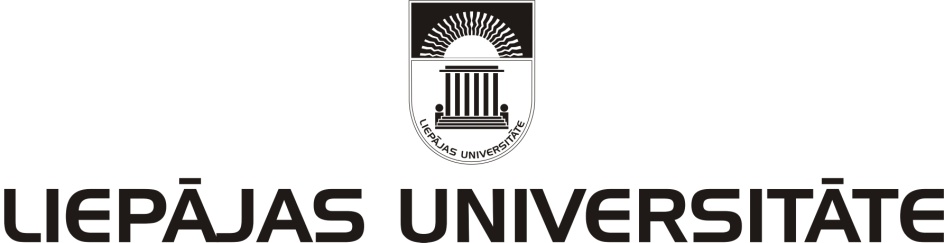 SENĀTA SĒDES PROTOKOLSLiepājā2018. gada 26.februārī							                           Nr. 7[..]Darba kārtībā:[..]Par „Studiju maksu un studiju maksas atlaidēm 2018./2019. studiju  gadā”.[..]SENĀTS NOLEMJ: Noteikt, ka reflektantiem, uzsākot studijas Liepājas Universitātē, 1. un 2. semestrī studiju maksai tiek piešķirta 10% atlaide vienā no šādiem gadījumiem: centralizētajos eksāmenos, kas noteikti uzņemšanas prasībās atbilstoši izvēlētajai studiju programmai, procentuālais vērtējums ir no 70% - 100% vai A un B līmenis, vai vidējās izglītības dokumentā ir tikai vērtējumi „izcili”, „teicami” un „ļoti labi”; 1. - 3.vietu ieguvējiem Latvijas vai starptautiska mēroga olimpiādēs/konkursos/ festivālos/sacensībās (sasniegumi ne vecāki par 3 gadiem) un studē attiecīgās jomas studiju programmā; starptautiska mēroga, Latvijas un reģionu skolēnu zinātniski pētniecisko darbu konkursu 1. - 3.vietu ieguvējiem (sasniegumi ne vecāki par 3 gadiem) un zinātniski pētnieciskais darbs atbilst izvēlētajai studiju jomai; LiepU absolventiem, kuri turpina studijas Liepājas Universitātē maģistra vai doktora studiju programmās un iepriekšējā studiju posma zinātniski pētnieciskā darba (kvalifikācijas, bakalaura, maģistra darba) vērtējums pēc 10 ballu sistēmas ir „izcili” vai „teicami”. Atlaidi piemēro, ja studijas tiek uzsāktas pirmajos piecos gados pēc LiepU absolvēšanas.Augstāk minētie nosacījumi ir spēkā, ja atbilstošajā studiju programmā uzņemšanas prasībās noteiktajos iestājpārbaudījumos (ja tādi paredzēti) saņemtie vērtējumi ir tikai „izcili” un/vai „teicami”. Noteikt 10% maksas atlaidi reflektantam 1. un 2. semestrī un pirmās pakāpes radiniekam (laulātais, brālis, māsa, vecāki, bērni), kurš ir Liepājas Universitātes students (nav akadēmiskajā atvaļinājumā; ir izpildījis studiju līgumā noteiktos pienākumus) vienam studiju gadam.Noteikt 10% maksas atlaidi reflektantiem 1.un 2.semestrī, ja studijas vienlaicīgi uzsāk pirmās pakāpes radinieki ( laulātais, brālis, māsa, vecāki, bērni).4. Noteikt 10% maksas atlaidi vienam semestrim pamatstudiju programmās studējošiem LiepU pamatdarbā strādājošiem darbiniekiem, kuri nepārtraukti nostrādājuši LiepU ne mazāk kā vienu gadu. Noteikt, ka 2. - 5. kursā studējošajiem tiek piemērota: atlaide 10% apmērā, ja studējošajam pēc 10 ballu sistēmas iepriekšējā studiju gadā ir tikai vērtējumi „izcili” un „teicami” un nav studiju maksas parādu par iepriekšējo studiju periodu;  10% atlaide ne vairāk kā 3 studējošajiem pēc LiepU Studentu padomes rekomendācijām par aktīvu līdzdalību universitātes tēla veidošanā iepriekšējā studiju gadā. Atlaide tiek piemērota ar nosacījumu, ja studējošajiem nav finansiāli un akadēmiski parādi un iepriekšējā studiju gadā neviens no vērtējumiem nav zemāks par 7 ballēm (10 ballu sistēmā). Noteikt atlaidi 100% apmērā olimpisko spēļu, Pasaules un Eiropas meistarsacīkšu jauniešu un junioru sacensību dalībniekiem un Latvijas meistarsacīkšu 1. - 3. vietu ieguvējiem pieaugušo grupā olimpiskajos sporta veidos, pamatojoties uz pašvaldību ieteikumiem un saskaņā ar noslēgtajiem sadarbības līgumiem starp Liepājas Universitāti un Liepājas pašvaldību. Atlaide var tikt piešķirta ne vairāk kā 8 (astoņiem) 1. - 5. kursā studējošajiem. Noteikt studiju maksas atlaidi līdz 40% ne vairāk kā 5 (pieciem) pašvaldībai nepieciešamajiem speciālistiem, kuri uzsāk studijas Liepājas Universitātē, saskaņā ar noslēgtajiem sadarbības līgumiem starp Liepājas Universitāti un Liepājas pašvaldību.Noteikt 10% atlaidi vienam semestrim studējošajiem, kas uzsāk studijas vēlākos studiju posmos (sākot no trešā semestra) pēc studijām pirmā līmeņa profesionālās izglītības studiju programmās.Par 5.2., 6. un 7. punktā minēto atlaižu piemērošanu lemj Studiju padome. Studējošajam var tikt samazināta studiju maksu par klausītāja vai studējošā statusā augstākās izglītības programmā apgūtajiem studiju kursiem. Studiju maksas samazinājuma piemērošanas kārtība noteikta dokumenta „Nolikums par pamatstudijām un augstākā līmeņa studijām” (20.12.2010.) punktā 4.11.  Studiju maksas samazinājums tiek piemērots, ja apgūto studiju kursu apjoms ir vismaz 15 KRP semestrī.Vienlaicīgi studējošajam var tikt piešķirta tikai viena no 1. līdz 8. punktā minētajām atlaidēm vai 10. punktā minētais studiju maksas samazinājums. Atlaides saņemšanai reflektants iesniedz iesniegumu Uzņemšanas komisijai līdz studiju līguma noslēgšanai. Studējošie atlaides saņemšanai iesniedz iesniegumu savas fakultātes dekanātā divu nedēļu laikā no kārtējā semestra sākumā. Iesniegumam pievieno dokumentu, kas pamato atlaidi: 1.2. un 1.3. punktos minētajos gadījumos – diplomu, atzinības rakstu u.tml. kopijas, uzrādot oriģinālus, 2. un 3. punktā minētajos gadījumos – radniecību apliecinošu dokumentu kopijas, uzrādot oriģinālus, 4. punktā minētajā gadījumā – LiepU personāldaļas izziņu,5.2. punktā minētajā gadījumā – Studentu padomes rekomendāciju; 6. un 7.punktā minētajos gadījumos – dokumentu, ko paredz ar pašvaldībām noslēgtie sadarbības līgumi (lēmumi). Reflektantiem atlaidi piešķir ar Uzņemšanas komisijas lēmumu. Uzņemšanas komisijas sekretārs veic atlaides ievadīšanu LAIS, sagatavo atbilstošus studiju līgumus/grozījumus studiju līgumos un noformē rīkojumu. Studējošajiem atlaidi piešķir ar fakultātes domes lēmumu, 8.punktā norādītos gadījumos – ar Studiju padomes lēmumu. Atlaide tiek noformēta, izdodot rektora rīkojumu un izdarot grozījumus studiju līgumā. Rīkojumu, grozījumus studiju līgumā un LAIS sagatavo/ievada fakultātes vecākais sekretārs/ metodiķis.Studiju maksas atlaides neattiecas uz ārvalstu studentiem un kopīgajām studiju programmām, kas tiek īstenotas saskaņā ar līgumiem, kas noslēgti starp augstākās izglītības iestādēm. Atbildīgais par lēmuma izpildi - studiju prorektore.Senāta priekšsēdētāja 				(personiskais paraksts) 		Z. GūtmaneSenāta sekretāre 				(personiskais paraksts)          		O.GlikasaIZRAKSTS PAREIZSLiepU Senāta 	sēdes protokoliste							 O.GlikasaLiepājā 26.02.2018.